Проект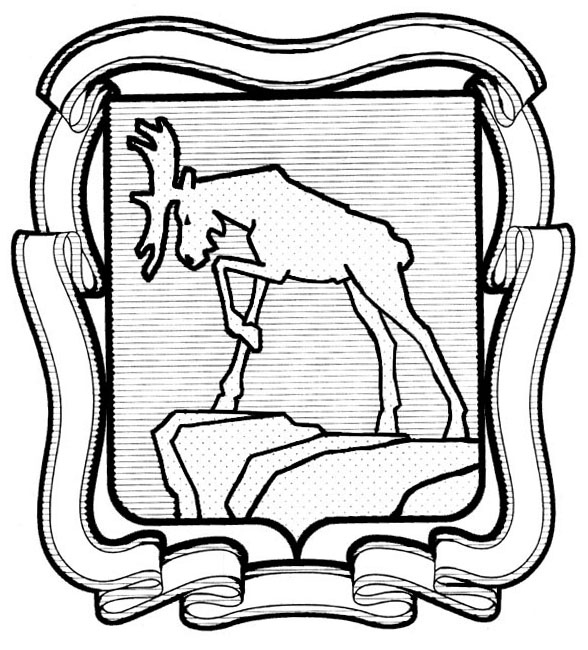 СОБРАНИЕ ДЕПУТАТОВ МИАССКОГО ГОРОДСКОГО ОКРУГА                                                         ЧЕЛЯБИНСКАЯ ОБЛАСТЬ     ____________ СЕССИЯ СОБРАНИЯ  ДЕПУТАТОВ МИАССКОГО ГОРОДСКОГО ОКРУГА ШЕСТОГО СОЗЫВАРЕШЕНИЕ №_______от  ___________ г.Рассмотрев предложение Председателя Собрания депутатов  Миасского городского округа Д.Г. Проскурина о внесении изменений в Решение Собрания депутатов Миасского городского округа от 19.02.2021 № 4 «Об утверждении Порядка оформления разрешения на вырубку (обрезку) зеленых насаждений на территории Миасского городского округа», протест Челябинской природоохранной прокуратуры от 13.03.2024г. № 9-2024, учитывая рекомендации постоянной комиссии по вопросам законности, правопорядка и местного самоуправления, в соответствии с Постановлением Правительства РФ от 21.09.2020 № 1509 «Об особенностях использования, охраны, защиты, воспроизводства лесов, расположенных на землях сельскохозяйственного назначения», руководствуясь Федеральным законом от 06.10.2003 г. №131-ФЗ «Об общих принципах организации местного самоуправления в Российской Федерации» и Уставом Миасского городского округа, Собрание депутатов Миасского городского округаРЕШАЕТ:1. Внести изменения в Решение Собрания депутатов Миасского городского округа от 19.02.2021 № 4 «Об утверждении Порядка оформления разрешения на вырубку (обрезку) зеленых насаждений на территории Миасского городского округа» (далее – Решение), а именно в приложении к Решению:1) в пункте 1 исключить второй и третий абзацы; 2) дополнить пунктом 1.1. в следующей редакции:«1.1. Действие настоящего Порядка не распространяется:1)  на собственников земельных участков, 2) на отношения, возникающие в связи с ведением гражданами садоводства, огородничества и дачного хозяйства;3)  на отношения, регулируемые Лесным кодексом Российской Федерации;4) на отношения, возникающие в связи  с использованием лесов, расположенных на землях сельскохозяйственного назначения, особенности использования которых регламентированы Постановлением Правительства РФ от 21.09.2020 № 1509 «Об особенностях использования, охраны, защиты, воспроизводства лесов, расположенных на землях сельскохозяйственного назначения».2. Настоящее Решение опубликовать в установленном порядке.   3. Контроль исполнения настоящего Решения возложить на постоянную комиссию по вопросам законности, правопорядка и местного самоуправления.Председатель Собрания депутатовМиасского городского округа                                                                              Д.Г. ПроскуринГлава Миасского городского округа                                                                             Е.В. Ковальчук